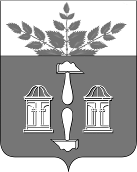 АДМИНИСТРАЦИЯ МУНИЦИПАЛЬНОГО ОБРАЗОВАНИЯ ЩЁКИНСКИЙ РАЙОН ПОСТАНОВЛЕНИЕО внесении изменений в постановление администрации Щекинского района от 10.01.2022 № 1-23 «Об утверждении муниципальной программы муниципального образования Щекинский район«Развитие муниципальной службы в администрации  муниципального образования Щекинский район»В соответствии с Федеральным законом от 06.10.2003 № 131-ФЗ                      «Об общих принципах организации местного самоуправления в Российской Федерации», решением Собрания представителей Щекинского района                        от 29.11.2023  № 4/33  «О внесении изменений в решение Собрания представителей Щекинского района от 16.12.2022 № 84/566 «О бюджете муниципального образования Щекинский район на 2023 год и на плановый период 2024 и 2025 годов», постановлением администрации Щекинского района от 01.12.2021 № 12-1550 «О Порядке разработки, реализации и оценки эффективности муниципальных программ муниципального образования Щекинский район», на основании Устава муниципального образования Щекинский район администрация муниципального образования Щекинский район ПОСТАНОВЛЯЕТ:1. Внести изменение в постановление администрации Щекинского района  от  10.01.2022  № 1-23 «Об утверждении муниципальной программы муниципального образования Щекинский район «Развитие муниципальной службы в администрации   муниципального образования Щекинский район», изложив приложение в новой редакции (приложение).2. Настоящее постановление обнародовать путем размещения на официальном Портале муниципального образования Щекинский район и на информационном   стенде   администрации  Щекинского  района   по  адресу: Ленина пл., д. 1, г. Щекино, Тульская область.3. Настоящее постановление вступает в силу со дня официального обнародования.Приложениек постановлению администрациимуниципального образованияЩекинский районот ____________ № ________Приложениек постановлению администрациимуниципального образованияЩекинский районот 10.01.2022 № 1-23МУНИЦИПАЛЬНАЯ ПРОГРАММА муниципального образования Щекинский район «Развитие муниципальной службы в администрации муниципального образования Щекинский район»ПАСПОРТмуниципальной программы муниципального образования Щекинский район 
«Развитие муниципальной службы в администрации муниципального образования Щекинский район»Основные положенияПоказатели муниципальной программы «Развитие муниципальной службы в администрации муниципального образования Щекинский район»	3. Структура муниципальной программы «Развитие муниципальной службы       в администрации муниципального образования Щекинский район»Финансовое обеспечение муниципальной программы «Развитие муниципальной службы в администрации муниципального образования Щекинский район»Приложение 1к муниципальной программе«Развитие муниципальной службы вмуниципального образования Щекинский район»Паспорт  комплекса процессных мероприятий муниципальной программы«Организация дополнительного профессионального образования муниципальных служащих и работников, замещающих должности, не отнесенные к должностям муниципальной службы»Перечень мероприятий (результатов) комплекса процессных мероприятий«Организация дополнительного профессионального образования муниципальных служащих и работников, замещающих должности, не отнесенные к должностям муниципальной службы»Приложение 2к муниципальной программе«Развитие муниципальной службы вмуниципального образования Щекинский район»Паспорт  комплекса процессных мероприятий муниципальной программы«Организация мероприятий, направленных на сохранение и укрепление здоровья муниципальных служащих администрации Щекинского района»Перечень мероприятий (результатов) комплекса процессных мероприятий«Организация мероприятий, направленных на сохранение и укрепление здоровья муниципальных служащих администрации Щекинского района»Перечень мероприятий (результатов) комплекса процессных мероприятий«Подбор персонала в администрацию Щекинского района»Приложение 3к муниципальной программе«Развитие муниципальной службы вмуниципального образования Щекинский район»Характеристика показателей результативности муниципальной программы «Развитие муниципальной службы в администрации муниципального образования Щекинский район»____________________________________________________________________________________________от № Первый заместитель главы администрации муниципального образования Щёкинский районЕ.Е. АбраминаОтветственный исполнитель программыОтдел по муниципальной службе и кадрам администрации муниципального образования Щекинский районСроки реализации программы       2022-2030 годыЦели программы                           1. Обеспечение профессионального развития муниципальных служащих и повышение кадрового потенциала администрации Щекинского района.2. Совершенствование организации муниципальной службы в администрации Щекинского района.3. Реализация мероприятий, направленных на сохранение и укрепление здоровья муниципальных служащих администрации Щекинского района.Объемы финансового обеспечения за весь период реализации, тыс. рублейВсего: 5942,6 тыс. руб., в том числе по годам:2022 год – 561,0 тыс. руб.2023 год – 593,1 тыс. руб.2024 год – 610,0 тыс. руб.2025 год – 625,0 тыс. руб.2026 год – 710,7 тыс. руб.2027 год – 710,7 тыс. руб.2028 год – 710,7 тыс. руб.2029 год – 710,7 тыс. руб.2030 год – 710,7 тыс. руб.№ п/пНаименование структурного элемента программы/Задачи структурного элемента программыНаименование показателяЕдиница измеренияВес целевого показателяБазовое значение показателяЦелевые значения показателейЦелевые значения показателейЦелевые значения показателейЦелевые значения показателейЦелевые значения показателейЦелевые значения показателейЦелевые значения показателейЦелевые значения показателейЦелевые значения показателейОтветственный 
за достижение показателя*Плановое значение показателя на день окончания действия программыПлановое значение показателя на день окончания действия программы№ п/пНаименование структурного элемента программы/Задачи структурного элемента программыНаименование показателяЕдиница измеренияВес целевого показателяБазовое значение показателя2022 год2023 год2024год2025год2026год2027 год2028 год2029 год2030годОтветственный 
за достижение показателя*Плановое значение показателя на день окончания действия программыПлановое значение показателя на день окончания действия программы1.Цель: Обеспечение профессионального развития муниципальных служащих и повышение кадрового потенциала администрации Щекинского района. Совершенствование организации муниципальной службы в администрации Щекинского районаЦель: Обеспечение профессионального развития муниципальных служащих и повышение кадрового потенциала администрации Щекинского района. Совершенствование организации муниципальной службы в администрации Щекинского районаЦель: Обеспечение профессионального развития муниципальных служащих и повышение кадрового потенциала администрации Щекинского района. Совершенствование организации муниципальной службы в администрации Щекинского районаЦель: Обеспечение профессионального развития муниципальных служащих и повышение кадрового потенциала администрации Щекинского района. Совершенствование организации муниципальной службы в администрации Щекинского районаЦель: Обеспечение профессионального развития муниципальных служащих и повышение кадрового потенциала администрации Щекинского района. Совершенствование организации муниципальной службы в администрации Щекинского районаЦель: Обеспечение профессионального развития муниципальных служащих и повышение кадрового потенциала администрации Щекинского района. Совершенствование организации муниципальной службы в администрации Щекинского районаЦель: Обеспечение профессионального развития муниципальных служащих и повышение кадрового потенциала администрации Щекинского района. Совершенствование организации муниципальной службы в администрации Щекинского районаЦель: Обеспечение профессионального развития муниципальных служащих и повышение кадрового потенциала администрации Щекинского района. Совершенствование организации муниципальной службы в администрации Щекинского районаЦель: Обеспечение профессионального развития муниципальных служащих и повышение кадрового потенциала администрации Щекинского района. Совершенствование организации муниципальной службы в администрации Щекинского районаЦель: Обеспечение профессионального развития муниципальных служащих и повышение кадрового потенциала администрации Щекинского района. Совершенствование организации муниципальной службы в администрации Щекинского районаЦель: Обеспечение профессионального развития муниципальных служащих и повышение кадрового потенциала администрации Щекинского района. Совершенствование организации муниципальной службы в администрации Щекинского районаЦель: Обеспечение профессионального развития муниципальных служащих и повышение кадрового потенциала администрации Щекинского района. Совершенствование организации муниципальной службы в администрации Щекинского районаЦель: Обеспечение профессионального развития муниципальных служащих и повышение кадрового потенциала администрации Щекинского района. Совершенствование организации муниципальной службы в администрации Щекинского районаЦель: Обеспечение профессионального развития муниципальных служащих и повышение кадрового потенциала администрации Щекинского района. Совершенствование организации муниципальной службы в администрации Щекинского районаЦель: Обеспечение профессионального развития муниципальных служащих и повышение кадрового потенциала администрации Щекинского района. Совершенствование организации муниципальной службы в администрации Щекинского районаЦель: Обеспечение профессионального развития муниципальных служащих и повышение кадрового потенциала администрации Щекинского района. Совершенствование организации муниципальной службы в администрации Щекинского районаЦель: Обеспечение профессионального развития муниципальных служащих и повышение кадрового потенциала администрации Щекинского района. Совершенствование организации муниципальной службы в администрации Щекинского района1.1.Комплекс процессных мероприятий«Организация дополнительного профессионального образования муниципальных служащих и работников, замещающих должности, не отнесенные к должностям муниципальной службы»Комплекс процессных мероприятий«Организация дополнительного профессионального образования муниципальных служащих и работников, замещающих должности, не отнесенные к должностям муниципальной службы»1.1.1.Задача 1. Внедрение эффективных технологий кадровой работы, направленных на оценку эффективности деятельности муниципальных служащих, повышение их профессиональной компетентности, создание условий для результативной профессиональной служебной деятельности и должностного (служебного) ростаДоля  муниципальных служащих подлежащих аттестации  и прошедших аттестацию в отчетном году%0,11001001001001001001001001001001001.1.2.Задача 2 Реализация современных программ дополнительного профессионального и высшего образованияДоля муниципальных служащих и работников, замещающих должности, не отнесенные к должностям муниципальной службы, получивших дополнительное профессиональное образование%0,380808085858590909090902.Цель: Реализация мероприятий, направленных на сохранение и укрепление здоровья муниципальных служащих администрации Щекинского районаЦель: Реализация мероприятий, направленных на сохранение и укрепление здоровья муниципальных служащих администрации Щекинского районаЦель: Реализация мероприятий, направленных на сохранение и укрепление здоровья муниципальных служащих администрации Щекинского районаЦель: Реализация мероприятий, направленных на сохранение и укрепление здоровья муниципальных служащих администрации Щекинского районаЦель: Реализация мероприятий, направленных на сохранение и укрепление здоровья муниципальных служащих администрации Щекинского районаЦель: Реализация мероприятий, направленных на сохранение и укрепление здоровья муниципальных служащих администрации Щекинского районаЦель: Реализация мероприятий, направленных на сохранение и укрепление здоровья муниципальных служащих администрации Щекинского районаЦель: Реализация мероприятий, направленных на сохранение и укрепление здоровья муниципальных служащих администрации Щекинского районаЦель: Реализация мероприятий, направленных на сохранение и укрепление здоровья муниципальных служащих администрации Щекинского районаЦель: Реализация мероприятий, направленных на сохранение и укрепление здоровья муниципальных служащих администрации Щекинского районаЦель: Реализация мероприятий, направленных на сохранение и укрепление здоровья муниципальных служащих администрации Щекинского районаЦель: Реализация мероприятий, направленных на сохранение и укрепление здоровья муниципальных служащих администрации Щекинского районаЦель: Реализация мероприятий, направленных на сохранение и укрепление здоровья муниципальных служащих администрации Щекинского районаЦель: Реализация мероприятий, направленных на сохранение и укрепление здоровья муниципальных служащих администрации Щекинского районаЦель: Реализация мероприятий, направленных на сохранение и укрепление здоровья муниципальных служащих администрации Щекинского районаЦель: Реализация мероприятий, направленных на сохранение и укрепление здоровья муниципальных служащих администрации Щекинского районаЦель: Реализация мероприятий, направленных на сохранение и укрепление здоровья муниципальных служащих администрации Щекинского района2.1.Комплекс процессных мероприятий «Организация мероприятий, направленных на сохранение и укрепление здоровья муниципальных служащих администрации Щекинского района»Комплекс процессных мероприятий «Организация мероприятий, направленных на сохранение и укрепление здоровья муниципальных служащих администрации Щекинского района»2.1.1.Задача 1. Проведение диспансеризации муниципальных служащих для повышения эффективности исполнения муниципальными служащими должностных полномочий и функциональных обязанностей. Доля   муниципальных служащих, прошедших диспансеризацию от подлежащих диспансеризации в текущем году %0,31001001001001001001001001001001003.Цель: Реализация мероприятий, направленных на осуществления подбора персонала в администрацию Щекинского районаЦель: Реализация мероприятий, направленных на осуществления подбора персонала в администрацию Щекинского районаЦель: Реализация мероприятий, направленных на осуществления подбора персонала в администрацию Щекинского районаЦель: Реализация мероприятий, направленных на осуществления подбора персонала в администрацию Щекинского районаЦель: Реализация мероприятий, направленных на осуществления подбора персонала в администрацию Щекинского районаЦель: Реализация мероприятий, направленных на осуществления подбора персонала в администрацию Щекинского районаЦель: Реализация мероприятий, направленных на осуществления подбора персонала в администрацию Щекинского районаЦель: Реализация мероприятий, направленных на осуществления подбора персонала в администрацию Щекинского районаЦель: Реализация мероприятий, направленных на осуществления подбора персонала в администрацию Щекинского районаЦель: Реализация мероприятий, направленных на осуществления подбора персонала в администрацию Щекинского районаЦель: Реализация мероприятий, направленных на осуществления подбора персонала в администрацию Щекинского районаЦель: Реализация мероприятий, направленных на осуществления подбора персонала в администрацию Щекинского районаЦель: Реализация мероприятий, направленных на осуществления подбора персонала в администрацию Щекинского районаЦель: Реализация мероприятий, направленных на осуществления подбора персонала в администрацию Щекинского районаЦель: Реализация мероприятий, направленных на осуществления подбора персонала в администрацию Щекинского районаЦель: Реализация мероприятий, направленных на осуществления подбора персонала в администрацию Щекинского районаЦель: Реализация мероприятий, направленных на осуществления подбора персонала в администрацию Щекинского района3.1.Комплекс процессных мероприятий «Подбор персонала в администрацию Щекинского района»3.1.1.Задача 1. Привлечение на работу квалифицированных специалистов, укрепление кадрового потенциалаДоля вакантных должностей муниципальной службы, замещаемых из кадрового резерва, резерва управленческих кадров%0,270707070707575757575753.1.1.Задача 1. Привлечение на работу квалифицированных специалистов, укрепление кадрового потенциалаДоля вакантных должностей муниципальной службы, замещаемых на основе конкурса%0,13030303030353535353535Задачи структурного элементаКраткое описание ожидаемых эффектов от реализации задачи структурного элементаКраткое описание ожидаемых эффектов от реализации задачи структурного элементаКраткое описание ожидаемых эффектов от реализации задачи структурного элементаКраткое описание ожидаемых эффектов от реализации задачи структурного элементаСвязь с показателями Комплекс процессных мероприятий: «Организация дополнительного профессионального образования муниципальных служащих и работников, замещающих должности, не отнесенные к должностям муниципальной службы» Комплекс процессных мероприятий: «Организация дополнительного профессионального образования муниципальных служащих и работников, замещающих должности, не отнесенные к должностям муниципальной службы» Комплекс процессных мероприятий: «Организация дополнительного профессионального образования муниципальных служащих и работников, замещающих должности, не отнесенные к должностям муниципальной службы» Комплекс процессных мероприятий: «Организация дополнительного профессионального образования муниципальных служащих и работников, замещающих должности, не отнесенные к должностям муниципальной службы» Комплекс процессных мероприятий: «Организация дополнительного профессионального образования муниципальных служащих и работников, замещающих должности, не отнесенные к должностям муниципальной службы» Комплекс процессных мероприятий: «Организация дополнительного профессионального образования муниципальных служащих и работников, замещающих должности, не отнесенные к должностям муниципальной службы» Ответственный за реализацию: начальник отдела по муниципальной службе и кадрам администрации Щекинского района Ответственный за реализацию: начальник отдела по муниципальной службе и кадрам администрации Щекинского района Ответственный за реализацию: начальник отдела по муниципальной службе и кадрам администрации Щекинского района Ответственный за реализацию: начальник отдела по муниципальной службе и кадрам администрации Щекинского района Срок реализации: 2022-2030 годыСрок реализации: 2022-2030 годыЗадача 1:Внедрение эффективных технологий кадровой работы, направленных на оценку эффективности деятельности муниципальных служащих, повышение их профессиональной компетентности, создание условий для результативной профессиональной служебной деятельности и должностного (служебного) ростаОбеспечение профессионального развития муниципальных служащих и повышение кадрового потенциала администрации Щекинского районаОбеспечение профессионального развития муниципальных служащих и повышение кадрового потенциала администрации Щекинского районаОбеспечение профессионального развития муниципальных служащих и повышение кадрового потенциала администрации Щекинского районаОбеспечение профессионального развития муниципальных служащих и повышение кадрового потенциала администрации Щекинского районаДоля  муниципальных служащих, подлежащих аттестации  и прошедших аттестацию в отчетном годуЗадача 2 Реализация современных программ дополнительного профессионального образованияСовершенствование организации муниципальной службы в администрации Щекинского районаСовершенствование организации муниципальной службы в администрации Щекинского районаСовершенствование организации муниципальной службы в администрации Щекинского районаСовершенствование организации муниципальной службы в администрации Щекинского районаДоля муниципальных служащих и работников, замещающих должности, не отнесенные к должностям муниципальной службы, получивших дополнительное профессиональное образование2. Комплекс процессных мероприятий: «Организация мероприятий, направленных на сохранение и укрепление здоровья муниципальных служащих администрации Щекинского района»2. Комплекс процессных мероприятий: «Организация мероприятий, направленных на сохранение и укрепление здоровья муниципальных служащих администрации Щекинского района»2. Комплекс процессных мероприятий: «Организация мероприятий, направленных на сохранение и укрепление здоровья муниципальных служащих администрации Щекинского района»2. Комплекс процессных мероприятий: «Организация мероприятий, направленных на сохранение и укрепление здоровья муниципальных служащих администрации Щекинского района»2. Комплекс процессных мероприятий: «Организация мероприятий, направленных на сохранение и укрепление здоровья муниципальных служащих администрации Щекинского района»2. Комплекс процессных мероприятий: «Организация мероприятий, направленных на сохранение и укрепление здоровья муниципальных служащих администрации Щекинского района»Ответственный за реализацию: начальник отдела по муниципальной службе и кадрам администрации Щекинского района Ответственный за реализацию: начальник отдела по муниципальной службе и кадрам администрации Щекинского района Срок реализации: 2022-2030 годыСрок реализации: 2022-2030 годыСрок реализации: 2022-2030 годыСрок реализации: 2022-2030 годыЗадача 1. Проведение диспансеризации муниципальных служащих для повышения эффективности исполнения муниципальными служащими должностных полномочий и функциональных обязанностейРеализация мероприятий, направленных на сохранение и укрепление здоровья муниципальных служащих администрации Щекинского района.Реализация мероприятий, направленных на сохранение и укрепление здоровья муниципальных служащих администрации Щекинского района.Реализация мероприятий, направленных на сохранение и укрепление здоровья муниципальных служащих администрации Щекинского района.Реализация мероприятий, направленных на сохранение и укрепление здоровья муниципальных служащих администрации Щекинского района.Доля муниципальных служащих, прошедших диспансеризацию от подлежащих диспансеризации в текущем году3. Комплекс процессных мероприятий: «Подбор персонала в администрацию Щекинского района»3. Комплекс процессных мероприятий: «Подбор персонала в администрацию Щекинского района»3. Комплекс процессных мероприятий: «Подбор персонала в администрацию Щекинского района»3. Комплекс процессных мероприятий: «Подбор персонала в администрацию Щекинского района»3. Комплекс процессных мероприятий: «Подбор персонала в администрацию Щекинского района»3. Комплекс процессных мероприятий: «Подбор персонала в администрацию Щекинского района»Ответственный за реализацию: начальник отдела по муниципальной службе и кадрам администрации Щекинского района Ответственный за реализацию: начальник отдела по муниципальной службе и кадрам администрации Щекинского района Ответственный за реализацию: начальник отдела по муниципальной службе и кадрам администрации Щекинского района Срок реализации: 2022-2030 годыСрок реализации: 2022-2030 годыСрок реализации: 2022-2030 годыЗадача 1. Привлечение на муниципальную службу квалифицированных специалистов, укрепление кадрового потенциалаСовершенствование организации муниципальной службы в администрации Щекинского районаСовершенствование организации муниципальной службы в администрации Щекинского районаСовершенствование организации муниципальной службы в администрации Щекинского районаСовершенствование организации муниципальной службы в администрации Щекинского районаДоля вакантных должностей муниципальной службы, замещаемых из кадрового резерва, резерва управленческих кадров.Доля вакантных должностей муниципальной службы, замещаемых на основе конкурсаНаименование структурного элемента муниципальной программы, источников финансового обеспеченияОбъем финансового обеспечения по годам реализации, тыс. рублейОбъем финансового обеспечения по годам реализации, тыс. рублейОбъем финансового обеспечения по годам реализации, тыс. рублейОбъем финансового обеспечения по годам реализации, тыс. рублейОбъем финансового обеспечения по годам реализации, тыс. рублейОбъем финансового обеспечения по годам реализации, тыс. рублейОбъем финансового обеспечения по годам реализации, тыс. рублейОбъем финансового обеспечения по годам реализации, тыс. рублейОбъем финансового обеспечения по годам реализации, тыс. рублейОбъем финансового обеспечения по годам реализации, тыс. рублейНаименование структурного элемента муниципальной программы, источников финансового обеспечения202220232024202520262027202820292030Всего1234567891011Всего по муниципальной программе561,0593,1610,0625,0710,7710,7710,7710,7710,75942,6в том числе:бюджет МО Щекинский район561,0593,1610,0625,0710,7710,7710,7710,7710,75942,6Всего комплекс процессных мероприятий: «Организация дополнительного профессионального образования муниципальных служащих и работников, замещающих должности, не отнесенные к должностям муниципальной службы»255,45318,3234,8234,8234,8234,8234,8234,8234,82217,35в том числе:бюджет МО Щекинский район255,45318,3234,8234,8234,8234,8234,8234,8234,82217,35Всего комплекс процессных мероприятий: «Организация мероприятий, направленных на сохранение и укрепление здоровья муниципальных служащих администрации Щекинского района»305,55274,8299,2312,2395,9395,9395,9395,9395,93171,25в том числе:бюджет МО Щекинский район305,55274,8299,2312,2395,9395,9395,9395,9395,93171,25Всего комплекс процессных мероприятий: «Подбор персонала в администрацию Щекинского района»0,00,076,078,080,080,080,080,080,0554,0в том числе:бюджет МО Щекинский район0,00,076,078,080,080,080,080,080,0554,0Ответственный исполнитель (соисполнитель) комплекса процессных мероприятийОтдел по муниципальной службе и кадрам администрации Щекинского районаЗадачи комплекса процессных мероприятий программыЗадача 1 Внедрение эффективных технологий кадровой работы, направленных на оценку эффективности деятельности муниципальных служащих, повышение их профессиональной компетентности, создание условий для результативной профессиональной служебной деятельности и должностного (служебного) роста.Задача 2 Реализация современных программ дополнительного профессионального образования.Ожидаемый непосредственный результат1. Повышение престижа муниципальной службы за счет роста профессионализма и компетенции муниципальных служащих.2. Сохранение системы непрерывного обучения муниципальных служащих и работников, занимающих должности, не отнесенные к должностям муниципальной службы. Объемы финансового обеспечения за весь период реализации, тыс. рублейВсего 2217,35 тыс.руб., в том числе по годам:2022 год – 255,45 тыс. руб.2023 год – 318,3 тыс. руб.2024 год – 234,8 тыс. руб.2025 год – 234,8 тыс. руб.2026 год – 234,8 тыс. руб.2027 год – 234,8 тыс. руб.2028 год – 234,8 тыс. руб.2029 год – 234,8 тыс. руб.2030 год – 234,8 тыс. руб.№п/пНаименование мероприятия (результата)Ответственный исполнитель (соисполнитель, участник)Объем финансового обеспечения (тыс.руб.)Объем финансового обеспечения (тыс.руб.)Объем финансового обеспечения (тыс.руб.)Объем финансового обеспечения (тыс.руб.)Объем финансового обеспечения (тыс.руб.)Объем финансового обеспечения (тыс.руб.)№п/пНаименование мероприятия (результата)Год реализацииВсегов том числе по источникам:в том числе по источникам:в том числе по источникам:в том числе по источникам:в том числе по источникам:№п/пНаименование мероприятия (результата)ВсегоФедеральный бюджетБюджет Тульской областиБюджет МО Щекинский районБюджет муниципального образования (поселения)Внебюджетные средства123456789Задача 1.  Внедрение эффективных технологий кадровой работы, направленных на подбор квалифицированных кадров для муниципальной службы, оценку эффективности деятельности муниципальных служащих, повышение их профессиональной компетентности, создание условий для результативной профессиональной служебной деятельности и должностного (служебного) ростаЗадача 1.  Внедрение эффективных технологий кадровой работы, направленных на подбор квалифицированных кадров для муниципальной службы, оценку эффективности деятельности муниципальных служащих, повышение их профессиональной компетентности, создание условий для результативной профессиональной служебной деятельности и должностного (служебного) ростаЗадача 1.  Внедрение эффективных технологий кадровой работы, направленных на подбор квалифицированных кадров для муниципальной службы, оценку эффективности деятельности муниципальных служащих, повышение их профессиональной компетентности, создание условий для результативной профессиональной служебной деятельности и должностного (служебного) ростаЗадача 1.  Внедрение эффективных технологий кадровой работы, направленных на подбор квалифицированных кадров для муниципальной службы, оценку эффективности деятельности муниципальных служащих, повышение их профессиональной компетентности, создание условий для результативной профессиональной служебной деятельности и должностного (служебного) ростаЗадача 1.  Внедрение эффективных технологий кадровой работы, направленных на подбор квалифицированных кадров для муниципальной службы, оценку эффективности деятельности муниципальных служащих, повышение их профессиональной компетентности, создание условий для результативной профессиональной служебной деятельности и должностного (служебного) ростаЗадача 1.  Внедрение эффективных технологий кадровой работы, направленных на подбор квалифицированных кадров для муниципальной службы, оценку эффективности деятельности муниципальных служащих, повышение их профессиональной компетентности, создание условий для результативной профессиональной служебной деятельности и должностного (служебного) ростаЗадача 1.  Внедрение эффективных технологий кадровой работы, направленных на подбор квалифицированных кадров для муниципальной службы, оценку эффективности деятельности муниципальных служащих, повышение их профессиональной компетентности, создание условий для результативной профессиональной служебной деятельности и должностного (служебного) ростаЗадача 1.  Внедрение эффективных технологий кадровой работы, направленных на подбор квалифицированных кадров для муниципальной службы, оценку эффективности деятельности муниципальных служащих, повышение их профессиональной компетентности, создание условий для результативной профессиональной служебной деятельности и должностного (служебного) ростаЗадача 1.  Внедрение эффективных технологий кадровой работы, направленных на подбор квалифицированных кадров для муниципальной службы, оценку эффективности деятельности муниципальных служащих, повышение их профессиональной компетентности, создание условий для результативной профессиональной служебной деятельности и должностного (служебного) ростаЗадача 1.  Внедрение эффективных технологий кадровой работы, направленных на подбор квалифицированных кадров для муниципальной службы, оценку эффективности деятельности муниципальных служащих, повышение их профессиональной компетентности, создание условий для результативной профессиональной служебной деятельности и должностного (служебного) роста1.1.Мероприятие 1.Внедрение современных методов оценки профессиональных знаний и навыков муниципальных служащих при проведении аттестацииАдминистрация Щекинского района (отдел по муниципальной службе и кадрам)2022-2030 годы0000001.1.Мероприятие 1.Внедрение современных методов оценки профессиональных знаний и навыков муниципальных служащих при проведении аттестацииАдминистрация Щекинского района (отдел по муниципальной службе и кадрам)2022 год0000001.1.Мероприятие 1.Внедрение современных методов оценки профессиональных знаний и навыков муниципальных служащих при проведении аттестацииАдминистрация Щекинского района (отдел по муниципальной службе и кадрам)2023 год0000001.1.Мероприятие 1.Внедрение современных методов оценки профессиональных знаний и навыков муниципальных служащих при проведении аттестацииАдминистрация Щекинского района (отдел по муниципальной службе и кадрам)2024 год0000001.1.Мероприятие 1.Внедрение современных методов оценки профессиональных знаний и навыков муниципальных служащих при проведении аттестацииАдминистрация Щекинского района (отдел по муниципальной службе и кадрам)2025 год0000001.1.Мероприятие 1.Внедрение современных методов оценки профессиональных знаний и навыков муниципальных служащих при проведении аттестацииАдминистрация Щекинского района (отдел по муниципальной службе и кадрам)2026 год0000001.1.Мероприятие 1.Внедрение современных методов оценки профессиональных знаний и навыков муниципальных служащих при проведении аттестацииАдминистрация Щекинского района (отдел по муниципальной службе и кадрам)2027 год0000001.1.Мероприятие 1.Внедрение современных методов оценки профессиональных знаний и навыков муниципальных служащих при проведении аттестацииАдминистрация Щекинского района (отдел по муниципальной службе и кадрам)2028 год0000001.1.Мероприятие 1.Внедрение современных методов оценки профессиональных знаний и навыков муниципальных служащих при проведении аттестацииАдминистрация Щекинского района (отдел по муниципальной службе и кадрам)2029 год0000001.1.Мероприятие 1.Внедрение современных методов оценки профессиональных знаний и навыков муниципальных служащих при проведении аттестацииАдминистрация Щекинского района (отдел по муниципальной службе и кадрам)2030 год000000Задача 2. Реализация современных программ дополнительного профессионального и высшего образованияЗадача 2. Реализация современных программ дополнительного профессионального и высшего образованияЗадача 2. Реализация современных программ дополнительного профессионального и высшего образованияЗадача 2. Реализация современных программ дополнительного профессионального и высшего образованияЗадача 2. Реализация современных программ дополнительного профессионального и высшего образованияЗадача 2. Реализация современных программ дополнительного профессионального и высшего образованияЗадача 2. Реализация современных программ дополнительного профессионального и высшего образованияЗадача 2. Реализация современных программ дополнительного профессионального и высшего образованияЗадача 2. Реализация современных программ дополнительного профессионального и высшего образованияЗадача 2. Реализация современных программ дополнительного профессионального и высшего образования2.1.Мероприятие 1.Организация дополнительного профессионального образования муниципальных служащих и работников, замещающих должности, не отнесенные к должностям муниципальной службыАдминистрация Щекинского района (отдел по муниципальной службе и кадрам)2022-2030 годы2217,35002217,35002.1.Мероприятие 1.Организация дополнительного профессионального образования муниципальных служащих и работников, замещающих должности, не отнесенные к должностям муниципальной службыАдминистрация Щекинского района (отдел по муниципальной службе и кадрам)2022 год255,4500255,45002.1.Мероприятие 1.Организация дополнительного профессионального образования муниципальных служащих и работников, замещающих должности, не отнесенные к должностям муниципальной службыАдминистрация Щекинского района (отдел по муниципальной службе и кадрам)2023 год318,300318,3002.1.Мероприятие 1.Организация дополнительного профессионального образования муниципальных служащих и работников, замещающих должности, не отнесенные к должностям муниципальной службыАдминистрация Щекинского района (отдел по муниципальной службе и кадрам)2024 год234,800234,8002.1.Мероприятие 1.Организация дополнительного профессионального образования муниципальных служащих и работников, замещающих должности, не отнесенные к должностям муниципальной службыАдминистрация Щекинского района (отдел по муниципальной службе и кадрам)2025 год234,800234,8002.1.Мероприятие 1.Организация дополнительного профессионального образования муниципальных служащих и работников, замещающих должности, не отнесенные к должностям муниципальной службыАдминистрация Щекинского района (отдел по муниципальной службе и кадрам)2026 год234,800234,8002.1.Мероприятие 1.Организация дополнительного профессионального образования муниципальных служащих и работников, замещающих должности, не отнесенные к должностям муниципальной службыАдминистрация Щекинского района (отдел по муниципальной службе и кадрам)2027 год234,800234,8002.1.Мероприятие 1.Организация дополнительного профессионального образования муниципальных служащих и работников, замещающих должности, не отнесенные к должностям муниципальной службыАдминистрация Щекинского района (отдел по муниципальной службе и кадрам)2028 год234,800234,8002.1.Мероприятие 1.Организация дополнительного профессионального образования муниципальных служащих и работников, замещающих должности, не отнесенные к должностям муниципальной службыАдминистрация Щекинского района (отдел по муниципальной службе и кадрам)2029 год234,800234,8002.1.Мероприятие 1.Организация дополнительного профессионального образования муниципальных служащих и работников, замещающих должности, не отнесенные к должностям муниципальной службыАдминистрация Щекинского района (отдел по муниципальной службе и кадрам)2030 год234,800234,800Ответственный исполнитель (соисполнитель) комплекса процессных мероприятийОтдел по муниципальной службе и кадрам администрации Щекинского районаЗадачи комплекса процессных мероприятий программыПроведение диспансеризации муниципальных служащих для повышения эффективности исполнения муниципальными служащими должностных полномочий и функциональных обязанностей.Ожидаемый непосредственный результатСнижение заболеваемости муниципальных служащих.Объемы финансового обеспечения за весь период реализации, тыс. рублейВсего 3171,25 тыс.руб., в том числе по годам:2022 год – 305,55 тыс. руб.2023 год – 274,8 тыс. руб.2024 год – 299,2 тыс. руб.2025 год – 312,2 тыс. руб.2026 год – 395,9 тыс. руб.2027 год – 395,9 тыс. руб.2028 год – 395,9 тыс. руб.2029 год – 395,9 тыс. руб.2030 год – 395,9 тыс. руб.№п/пНаименование мероприятия (результата)Ответственный исполнитель (соисполнитель, участник)Объем финансового обеспечения (тыс.руб.)Объем финансового обеспечения (тыс.руб.)Объем финансового обеспечения (тыс.руб.)Объем финансового обеспечения (тыс.руб.)Объем финансового обеспечения (тыс.руб.)Объем финансового обеспечения (тыс.руб.)№п/пНаименование мероприятия (результата)Год реализацииВсегов том числе по источникам:в том числе по источникам:в том числе по источникам:в том числе по источникам:в том числе по источникам:№п/пНаименование мероприятия (результата)ВсегоФедеральный бюджетБюджет Тульской областиБюджет МО Щекинский районБюджет муниципального образования (поселения)Внебюджетные средства123456789Задача. Проведение диспансеризации муниципальных служащих для повышения эффективности исполнения муниципальными служащими должностных полномочий и функциональных обязанностейЗадача. Проведение диспансеризации муниципальных служащих для повышения эффективности исполнения муниципальными служащими должностных полномочий и функциональных обязанностейЗадача. Проведение диспансеризации муниципальных служащих для повышения эффективности исполнения муниципальными служащими должностных полномочий и функциональных обязанностейЗадача. Проведение диспансеризации муниципальных служащих для повышения эффективности исполнения муниципальными служащими должностных полномочий и функциональных обязанностейЗадача. Проведение диспансеризации муниципальных служащих для повышения эффективности исполнения муниципальными служащими должностных полномочий и функциональных обязанностейЗадача. Проведение диспансеризации муниципальных служащих для повышения эффективности исполнения муниципальными служащими должностных полномочий и функциональных обязанностейЗадача. Проведение диспансеризации муниципальных служащих для повышения эффективности исполнения муниципальными служащими должностных полномочий и функциональных обязанностейЗадача. Проведение диспансеризации муниципальных служащих для повышения эффективности исполнения муниципальными служащими должностных полномочий и функциональных обязанностейЗадача. Проведение диспансеризации муниципальных служащих для повышения эффективности исполнения муниципальными служащими должностных полномочий и функциональных обязанностейЗадача. Проведение диспансеризации муниципальных служащих для повышения эффективности исполнения муниципальными служащими должностных полномочий и функциональных обязанностей1.1.Мероприятие 1. Организация мероприятий, направленных на сохранение и укрепление здоровья муниципальных служащих администрации Щекинского районаАдминистрация Щекинского района (отдел по муниципальной службе и кадрам)2022-2030 годы3171,25003171,25001.1.Мероприятие 1. Организация мероприятий, направленных на сохранение и укрепление здоровья муниципальных служащих администрации Щекинского районаАдминистрация Щекинского района (отдел по муниципальной службе и кадрам)2022 год305,5500305,55001.1.Мероприятие 1. Организация мероприятий, направленных на сохранение и укрепление здоровья муниципальных служащих администрации Щекинского районаАдминистрация Щекинского района (отдел по муниципальной службе и кадрам)2023 год274,800274,8001.1.Мероприятие 1. Организация мероприятий, направленных на сохранение и укрепление здоровья муниципальных служащих администрации Щекинского районаАдминистрация Щекинского района (отдел по муниципальной службе и кадрам)2024 год299,200299,2001.1.Мероприятие 1. Организация мероприятий, направленных на сохранение и укрепление здоровья муниципальных служащих администрации Щекинского районаАдминистрация Щекинского района (отдел по муниципальной службе и кадрам)2025 год312,200312,2001.1.Мероприятие 1. Организация мероприятий, направленных на сохранение и укрепление здоровья муниципальных служащих администрации Щекинского районаАдминистрация Щекинского района (отдел по муниципальной службе и кадрам)2026 год395,900395,9001.1.Мероприятие 1. Организация мероприятий, направленных на сохранение и укрепление здоровья муниципальных служащих администрации Щекинского районаАдминистрация Щекинского района (отдел по муниципальной службе и кадрам)2027 год395,900395,9001.1.Мероприятие 1. Организация мероприятий, направленных на сохранение и укрепление здоровья муниципальных служащих администрации Щекинского районаАдминистрация Щекинского района (отдел по муниципальной службе и кадрам)2028 год395,900395,9001.1.Мероприятие 1. Организация мероприятий, направленных на сохранение и укрепление здоровья муниципальных служащих администрации Щекинского районаАдминистрация Щекинского района (отдел по муниципальной службе и кадрам)2029 год395,900395,9001.1.Мероприятие 1. Организация мероприятий, направленных на сохранение и укрепление здоровья муниципальных служащих администрации Щекинского районаАдминистрация Щекинского района (отдел по муниципальной службе и кадрам)2030 год395,900395,900№п/пНаименование мероприятия (результата)Ответственный исполнитель (соисполнитель, участник)Объем финансового обеспечения (тыс.руб.)Объем финансового обеспечения (тыс.руб.)Объем финансового обеспечения (тыс.руб.)Объем финансового обеспечения (тыс.руб.)Объем финансового обеспечения (тыс.руб.)Объем финансового обеспечения (тыс.руб.)№п/пНаименование мероприятия (результата)Год реализацииВсегов том числе по источникам:в том числе по источникам:в том числе по источникам:в том числе по источникам:в том числе по источникам:№п/пНаименование мероприятия (результата)ВсегоФедеральный бюджетБюджет Тульской областиБюджет МО Щекинский районБюджет муниципального образования (поселения)Внебюджетные средства123456789Задача 1. Привлечение на муниципальную службу квалифицированных специалистов, укрепление кадрового потенциалаЗадача 1. Привлечение на муниципальную службу квалифицированных специалистов, укрепление кадрового потенциалаЗадача 1. Привлечение на муниципальную службу квалифицированных специалистов, укрепление кадрового потенциалаЗадача 1. Привлечение на муниципальную службу квалифицированных специалистов, укрепление кадрового потенциалаЗадача 1. Привлечение на муниципальную службу квалифицированных специалистов, укрепление кадрового потенциалаЗадача 1. Привлечение на муниципальную службу квалифицированных специалистов, укрепление кадрового потенциалаЗадача 1. Привлечение на муниципальную службу квалифицированных специалистов, укрепление кадрового потенциалаЗадача 1. Привлечение на муниципальную службу квалифицированных специалистов, укрепление кадрового потенциалаЗадача 1. Привлечение на муниципальную службу квалифицированных специалистов, укрепление кадрового потенциалаЗадача 1. Привлечение на муниципальную службу квалифицированных специалистов, укрепление кадрового потенциала1.1.Мероприятие 1.Совершенствование работы по формированию кадрового резерва и резерва управленческих кадров для замещения вакантных должностей муниципальной службыАдминистрация Щекинского района (отдел по муниципальной службе и кадрам)2022-2030 годы0000001.1.Мероприятие 1.Совершенствование работы по формированию кадрового резерва и резерва управленческих кадров для замещения вакантных должностей муниципальной службыАдминистрация Щекинского района (отдел по муниципальной службе и кадрам)2022 год0000001.1.Мероприятие 1.Совершенствование работы по формированию кадрового резерва и резерва управленческих кадров для замещения вакантных должностей муниципальной службыАдминистрация Щекинского района (отдел по муниципальной службе и кадрам)2023 год0000001.1.Мероприятие 1.Совершенствование работы по формированию кадрового резерва и резерва управленческих кадров для замещения вакантных должностей муниципальной службыАдминистрация Щекинского района (отдел по муниципальной службе и кадрам)2024 год0000001.1.Мероприятие 1.Совершенствование работы по формированию кадрового резерва и резерва управленческих кадров для замещения вакантных должностей муниципальной службыАдминистрация Щекинского района (отдел по муниципальной службе и кадрам)2025 год0000001.1.Мероприятие 1.Совершенствование работы по формированию кадрового резерва и резерва управленческих кадров для замещения вакантных должностей муниципальной службыАдминистрация Щекинского района (отдел по муниципальной службе и кадрам)2026 год0000001.1.Мероприятие 1.Совершенствование работы по формированию кадрового резерва и резерва управленческих кадров для замещения вакантных должностей муниципальной службыАдминистрация Щекинского района (отдел по муниципальной службе и кадрам)2027 год0000001.1.Мероприятие 1.Совершенствование работы по формированию кадрового резерва и резерва управленческих кадров для замещения вакантных должностей муниципальной службыАдминистрация Щекинского района (отдел по муниципальной службе и кадрам)2028 год0000001.1.Мероприятие 1.Совершенствование работы по формированию кадрового резерва и резерва управленческих кадров для замещения вакантных должностей муниципальной службыАдминистрация Щекинского района (отдел по муниципальной службе и кадрам)2029 год0000001.1.Мероприятие 1.Совершенствование работы по формированию кадрового резерва и резерва управленческих кадров для замещения вакантных должностей муниципальной службыАдминистрация Щекинского района (отдел по муниципальной службе и кадрам)2030 год0000001.2.Мероприятие 2.Создание эффективной системы подбора и расстановки кадров с использованием конкурсных процедурАдминистрация  Щекинского района  (отдел по муниципальной службе и кадрам)2022-2030 годы0000001.2.Мероприятие 2.Создание эффективной системы подбора и расстановки кадров с использованием конкурсных процедурАдминистрация  Щекинского района  (отдел по муниципальной службе и кадрам)2022 год0000001.2.Мероприятие 2.Создание эффективной системы подбора и расстановки кадров с использованием конкурсных процедурАдминистрация  Щекинского района  (отдел по муниципальной службе и кадрам)2023 год0000001.2.Мероприятие 2.Создание эффективной системы подбора и расстановки кадров с использованием конкурсных процедурАдминистрация  Щекинского района  (отдел по муниципальной службе и кадрам)2024 год0000001.2.Мероприятие 2.Создание эффективной системы подбора и расстановки кадров с использованием конкурсных процедурАдминистрация  Щекинского района  (отдел по муниципальной службе и кадрам)2025 год0000001.2.Мероприятие 2.Создание эффективной системы подбора и расстановки кадров с использованием конкурсных процедурАдминистрация  Щекинского района  (отдел по муниципальной службе и кадрам)2026 год0000001.2.Мероприятие 2.Создание эффективной системы подбора и расстановки кадров с использованием конкурсных процедурАдминистрация  Щекинского района  (отдел по муниципальной службе и кадрам)2027 год0000001.2.Мероприятие 2.Создание эффективной системы подбора и расстановки кадров с использованием конкурсных процедурАдминистрация  Щекинского района  (отдел по муниципальной службе и кадрам)2028 год0000001.2.Мероприятие 2.Создание эффективной системы подбора и расстановки кадров с использованием конкурсных процедурАдминистрация  Щекинского района  (отдел по муниципальной службе и кадрам)2029 год0000001.2.Мероприятие 2.Создание эффективной системы подбора и расстановки кадров с использованием конкурсных процедурАдминистрация  Щекинского района  (отдел по муниципальной службе и кадрам)2030 год0000001.3.Мероприятие 3.Создание эффективной системы подбора и расстановки кадровАдминистрация  Щекинского района  (отдел по муниципальной службе и кадрам)2022-2030 годы554,000554,0001.3.Мероприятие 3.Создание эффективной системы подбора и расстановки кадровАдминистрация  Щекинского района  (отдел по муниципальной службе и кадрам)2022 год0,0000,0001.3.Мероприятие 3.Создание эффективной системы подбора и расстановки кадровАдминистрация  Щекинского района  (отдел по муниципальной службе и кадрам)2023 год0,0000,0001.3.Мероприятие 3.Создание эффективной системы подбора и расстановки кадровАдминистрация  Щекинского района  (отдел по муниципальной службе и кадрам)2024 год76,00076,0001.3.Мероприятие 3.Создание эффективной системы подбора и расстановки кадровАдминистрация  Щекинского района  (отдел по муниципальной службе и кадрам)2025 год78,00078,0001.3.Мероприятие 3.Создание эффективной системы подбора и расстановки кадровАдминистрация  Щекинского района  (отдел по муниципальной службе и кадрам)2026 год80,00080,0001.3.Мероприятие 3.Создание эффективной системы подбора и расстановки кадровАдминистрация  Щекинского района  (отдел по муниципальной службе и кадрам)2027 год80,00080,0001.3.Мероприятие 3.Создание эффективной системы подбора и расстановки кадровАдминистрация  Щекинского района  (отдел по муниципальной службе и кадрам)2028 год80,00080,0001.3.Мероприятие 3.Создание эффективной системы подбора и расстановки кадровАдминистрация  Щекинского района  (отдел по муниципальной службе и кадрам)2029 год80,00080,0001.3.Мероприятие 3.Создание эффективной системы подбора и расстановки кадровАдминистрация  Щекинского района  (отдел по муниципальной службе и кадрам)2030 год80,00080,000Наименование показателя Единица измеренияАлгоритм формирования показателя Описание системы мониторинга показателя *Доля вакантных должностей муниципальной службы, замещаемых из кадрового резерва%Отношение количества вакантных должностей, замещенных из кадрового резерва, резерва управленческих кадров к количеству вакантных должностей в администрацииДВДр = ВДр/ ВД x 100, где:ВД - количество вакантных должностей,  ед.;ВДр - количество вакантных должностей муниципальной службы, замещенных на основе назначения из кадрового резерва, ед.Ежеквартальный мониторинг проводится отделом по муниципальной службе и кадрам администрации Щекинского района, на основании распорядительных актов администрации Щекинского района о назначении из кадрового резерваДоля вакантных должностей муниципальной службы, замещаемых на основе конкурса %Отношение количества вакантных должностей, замещенных по конкурсу  к количеству вакантных должностей в администрацииДВДк = ВДк/ ВД x 100, где:ВД - количество вакантных должностей, ед.;ВДк - количество вакантных должностей муниципальной службы, замещенных  на основе конкурса, ед.Ежеквартальный мониторинг проводится отделом по муниципальной службе и кадрам администрации Щекинского района, на основании распорядительных актов администрации Щекинского района о назначении на должность муниципальной службы по итогам  конкурса  на  замещение вакантной должности муниципальной службыДоля муниципальных служащих и работников, замещающих должности, не отнесенные к должностям муниципальной службы, получивших дополнительное профессиональное образование%Отношение количества муниципальных служащих и работников, замещающих должности, не отнесенные к должностям муниципальной службы, получивших дополнительное профессиональное образование к количеству муниципальных служащих и работников, замещающих должности, не отнесенные к должностям муниципальной службы, подлежащих обучениюДО = Ко/Кпо х 100, где:Ко – количество муниципальных служащих и работников, замещающих должности, не отнесенные к должностям муниципальной службы, получивших дополнительное профессиональное образование, чел.;Кпо - количество муниципальных служащих и работников, замещающих должности, не отнесенные к должностям муниципальной службы, подлежащих обучению, чел.Ежеквартальный мониторинг проводится отделом по муниципальной службе и кадрам администрации Щекинского района, на основании предоставленных документов о получении дополнительного профессионального образованияДоля  муниципальных служащих, подлежащих аттестации  и прошедших аттестацию в отчетном году%Отношение количества муниципальных служащих, прошедших аттестацию к количеству муниципальных служащих подлежащих аттестацииДппа = МСа / МС x 100, где:МСа - количество муниципальных служащих, прошедших аттестацию, чел.;МС - количество муниципальных служащих, подлежащих аттестации, чел.Ежеквартальный мониторинг проводится отделом по муниципальной службе и кадрам администрации Щекинского района, на основании распорядительных актов администрации Щекинского района о результатах аттестации муниципальных служащихДоля    муниципальных   служащих,  прошедших   диспансеризацию и имеющих медицинское заключение об отсутствии заболеваний, препятствующих прохождению муниципальной службы (от числа муниципальных служащих, подлежащих диспансеризации)%Отношение количества муниципальных служащих, прошедших диспансеризацию к количеству муниципальных служащих, подлежащих диспансеризацииДмсд = МСд / МС х 100, где:МСд – количество  муниципальных служащих, прошедших диспансеризацию, чел.;МС - количество муниципальных служащих, подлежащих диспансеризации, чел.Ежеквартальный мониторинг проводится отделом по муниципальной службе и кадрам администрации Щекинского района, на основании предоставленных справок медицинских учреждений по форме № 001-ГСУ.